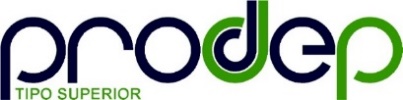 ANEXO 4Nombre del Programa: Programa para el Desarrollo Profesional DocenteEjercicio fiscal: 2022MINUTA DE REUNIÓN DEL COMITÉ DE CONTRALORÍA SOCIALTipo de reunión: Virtual _________ Presencial______________________FUNCIONARIOS QUE ASISTIERON:BENEFICIARIOS QUE ASISTIERON:COMITÉS QUE ASISTIERON:Nombres de los Comités (Incluir el nombre del comité)INTEGRANTES DEL COMITÉ QUE ASISTIERON:TEMAS TRATADOS EN LA REUNIÓN:(Describir los temas tratados en la reunión) ACUERDOS________________________________FirmaServidor público responsable de la reunión:Cargo del servidor público:Teléfono:Correo:Fecha de la Reunión:Lugar de la Reunión: Entidad Federativa:Municipio:Localidad:Motivo de la Reunión:Nombre del FuncionarioCargoFirma Nombre del BeneficiarioFirma Nombre del Integrante del ComitéAsistióFirma Descripción del AcuerdoResponsable del AcuerdoFecha Compromiso